МОДУЛЬ 1Памятка по теме: «Личное финансовое планирование»Если мы не планируем доходы, расходы, крупные покупки, то:Переплачиваем за покупки и поездки, которые не планируем заранее;Не доверяем финансовым компаниям и из-за этого не используем эффект времени и накопленных процентов;Из-за этого зачастую покупаем в кредит, причем не всегда нужные нам вещи;В результате копим не деньги, а долги, не используя частичное досрочное погашение; При расчете пластиковыми картами забываем про кшбки и бонусы, считая их мелочью;Боимся получать налоговые вычеты и льготы, считаем, что процедура и занимает много времени.Теряем впустую 10-30% от семейного бюджета------------------------------------------------------------------------------------------------------------------------Финансовая грамотность начинается с грамотной постановки финансовых целей.Начните с составления общей картины финансовых целей в вашей жизни. Попробуйте сориентироваться, когда и чего вы хотели бы добиться – купить квартиру, машину, сделать ремонт, накопить определённую сумму к пенсии...10 финансовых целей МашинаКвартира, дача Рождение ребенка Образование и обучение (для себя или детей)Летний отпуск, юбилей, свадьба Резервный фонд (финансовая подушка безопасности)Отдать долгиСделать ремонт в квартиреПокупка крупной бытовой техники  налог, страховк и т.д.Правильно сформулируйте цель, задав себе 4 вопроса:Что я хочу?Когда это у меня будет? Сколько стоит?Что у меня есть для этого?Ошибка в выборе той или иной финансовой цели может сделать дальнейшую работу с ней бесполезной. Следует различать реальные и мнимые цели. К мнимым целям относятся те, что заслоняют действительные желания человека и продиктованы модой,  соответствовать своему кумиру или навязаны рекламой ( например, необходимость смены машины каждый год, а телефонов – раз в 3 месяца). Чтобы избежать ошибок в постановке цели, стоит задать себе вопросы и честно на них ответить: Соответствует ли моя цель принципу разумной достаточности, т. е. то, ч я хочу, мне действительно необходимо и достаточноЗачем мне эта цель? ( ощущаю, представив, что цель уже достигнута?) Как еще я могу удовлетворить потребность, которая лежит за целью?Почему именно в этот срок? Почему именно такой стоимости?Какие последствия (положительные и отрицательные) возникнут после достижения цели?Стоимость цели со временем может измениться из-за инфляции. Давайте к этому подготовимся. Есть специальная формула, которая помогает узнать будущую стоимость цели.Текущая стоимость * индекс потребительских цен/100 ^ количество лет до целиУзнать индекс потребительских цен (инфляцию) можно на сайте Центрального банка России https://www.cbr.ru Например, если инфляция составляет 7%, автомобиль через 2 года будет стоить:Цена в будущем = 800 000 х (107 / 100)2 = 915 920 рублейЭто почти на 90 тысяч дороже, чем мы планировали! Хорошо знать об этом заранее, верно?Рассчитайте скорость движения к цели сколько нужно откладывать в месяц, чтобы накопить нужную сумму к запланированному сроку для реализации цели: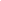 Если целей несколько, то важно направлять сбережения на цели в следующей последовательности:Сначала сформировать резервный фондЗатем финансировать долгосрочные цели (пенсия, образование детей)Далее отложить деньги на среднесрочные цели (например, новый автомобиль)И в конце – краткосрочные (отпуск, новый ноутбук и т.д.)Ставя цели, следует руководствоваться реальными доходами, располагае сейчас, а не ожидаемыми в будущем. Корректировать уровень доходов имеет смысл по мере реализации плана достижения финансовых целей. Завышен доход искажат реальную картину и снижат мотивацию для исполнения плана. Если доходы по факту действительно увеличатся, то это означает, что Вы сможете достичь своих целей ранее установленного срока. А что мы можем сделать, если цель кажется недостижимой? Есть несколько способов:Увеличить срок до покупки или снизить стоимость целиНакапливать с помощью сберегательных и инвестиционных инструментовПривлечь кредитные средстваОптимизировать расходы или/ и увеличить доходыОтказаться от целиНе откладывайте на завтра то, что вы можете сделать сегодня. Чем раньше вы начнете копить деньги на свои финансовые цели, тем легче будет к ним дорога.ВыводФинансовый план помогает двигаться к целям небольшими шагами, видеть и использовать дополнительные ресурсы своего бюджета, не терять деньги впустую